           ПРАВИЛА ПОВЕДЕНИЯ В ЛЕСУВот и наступило долгожданное лето. Так хочется побыть на природе, услышать пение птиц, шелест молодой  зелёной листвы, почувствовать прикосновение свежего ветерка, понежиться на ласковом солнышке. Все эти удовольствия можно получить в путешествии по лесу. Но все ли знают правила поведения в лесу? Оказывается, не всегда люди придерживаются установленных норм поведения на природе. Не случайно была выбрана именно эта тема для внеклассного мероприятия в 3а классе 5 июня 2020 г.После просмотра видеоролика ребята обсуждали вопросы в чате мессенджера Вайбер : 1. Что делать, если заблудился в лесу?2. С кем можно пойти в лес?3. Можно ли разжигать костёр?4. Куда убрать мусор после себя?5. Как вести себя, если увидели дикого зверя?6. Можно ли кричать, включать громкую музыку?7. Как собирать грибы и ягоды? 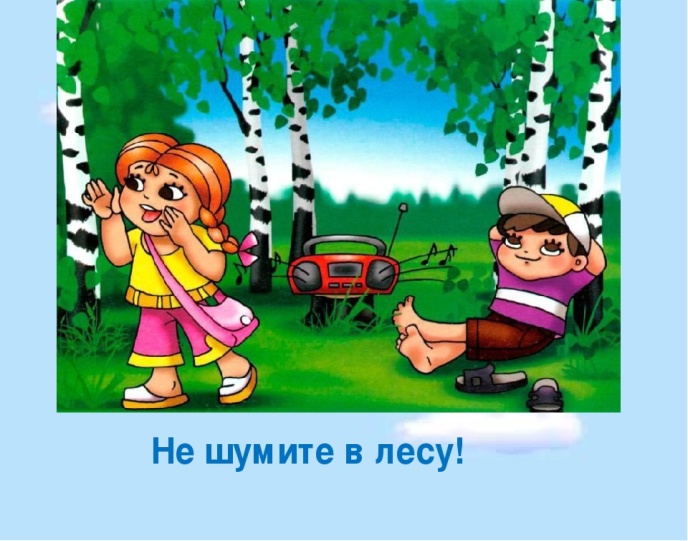 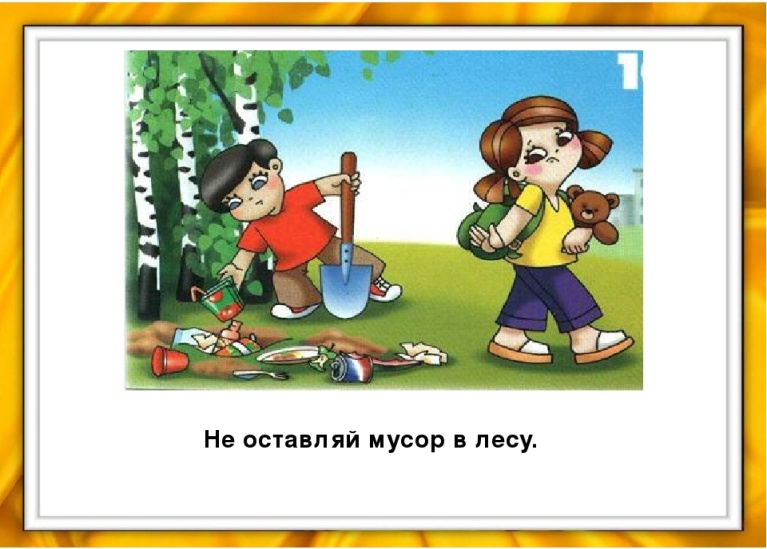 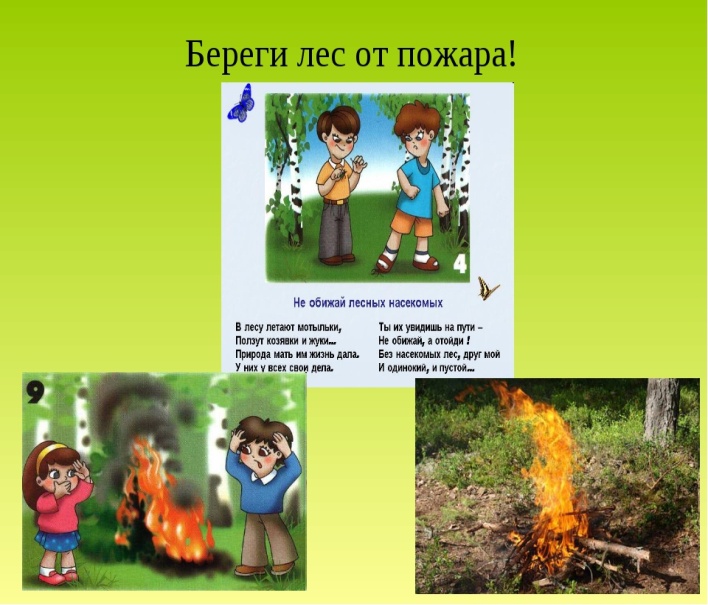 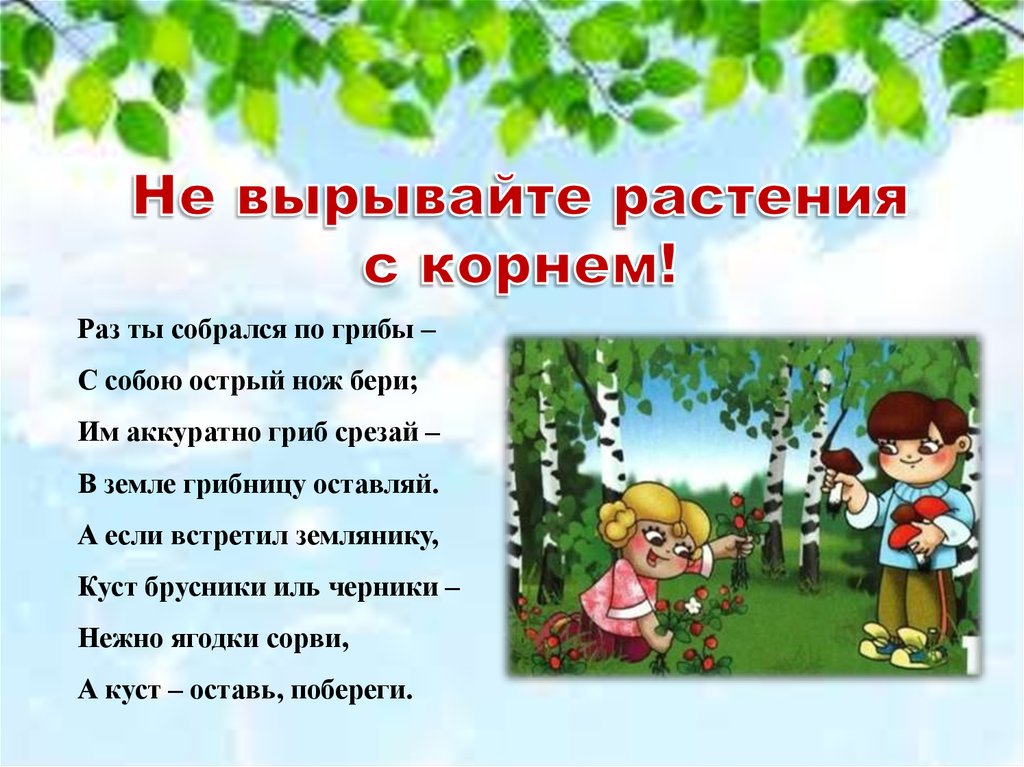 Ребята предложили нарисовать рисунки к мероприятию и узнать, кто лучше усвоил правила поведения в лесу. А многие даже решили написать небольшой рассказ о посещении леса вместе с родителями  на каникулах. Вот так интересно и увлекательно мы проводим наше лето, несмотря на то, что  находимся в режиме самоизоляции.  Но мы не отчаиваемся! Всё лето ещё впереди! ЛЕТО - ПОРА ЧУДЕС, УДИВИТЕЛЬНЫХ ПУТЕШЕСТВИЙ, ПОЛЕЗНЫХ ЗНАНИЙ!Классный руководитель 3а класса Кузьмина С.А.Сначала ребята посмотрели видеоролик с известными героями Филей и Хрюшей, которым помогал освоить правила поведения в лесу сотрудник МЧС.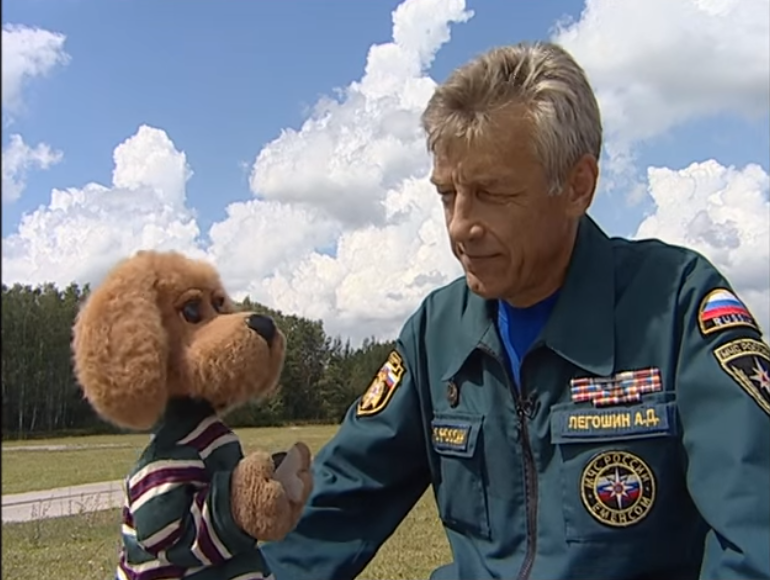 